Virginia Rehabilitation Center for the Blind and Vision Impaired Saturday Technology SeminarsApril 27, 2013The Virginia Rehabilitation Center for the Blind and Vision Impaired is delighted to announce two upcoming Saturday Technology Seminars!  The seminars will be held Saturday, April 27, 2013, from 9:00 a.m. until 3:00 p.m., at the VRCBVI campus, located at 401 Azalea Avenue, Richmond, VA  23227.  To register, please contact Amy Phelps, Assistant Director for Instruction, VRCBVI, at (804) 371-3151.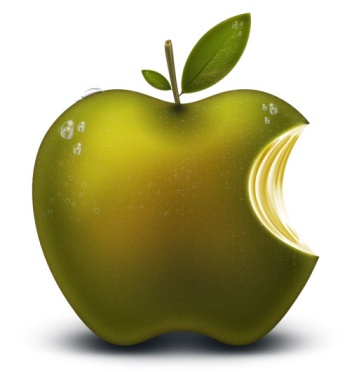 Apple iOS Products and the Blind UserAre Apple’s iOS products really accessible for the blind user?  Have you heard about the iPhone, iPad, or iPod touch?  Better yet, do you have one of these devices?  Are you unsure how to use it, or wonder if a touch screen device is really usable by a blind person?  Come to this seminar and learn how to: Navigate a touch screen Type on an onscreen keyboard Use the voice over screen reader Find out what all the buzz is about siri Learn how to find, download, and install applications from the app store Learn what applications are accessible and find resources to make the search for accessible applications easier Incorporate Braille with an iOS device (both typing and reading Braille)	The cost of this seminar is only $25, and includes lunch.  Payment must be made in advance either in cash or by check made payable to VRCBVI.  No devices will be provided. Please register by Friday, April 19, 2013.  Space is limited to 15 participants.  At least five participants must register by the deadline or the seminar will be cancelled.Excel 2010 with JAWSIf you have never used Excel and have wondered what it is all about, or if you have dabbled in the program on your own and want to learn more, come join us for this action packed seminar.  You will be taken on a five-hour tour of Excel, from what it is, to how to create your own spreadsheet, with many stops along the way.  The topics to be covered include: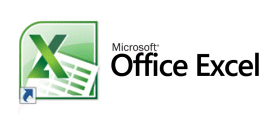 What is Excel?How Do I Start Excel?Exploring the Excel WindowWhat is the Ribbon and How Do I Use It?Help?Entering TextEntering Numeric DataFormatting NumbersEditing CellsNaming WorksheetsUsing Merge and CenterWidening Columns and Using AutoFitAdding and Removing Columns and RowsCreating FormulasUsing FunctionsSaving a SpreadsheetPrinting a SpreadsheetCreating a Spreadsheet (as time permits)	The cost of this seminar is only $25, and includes lunch.  Payment must be made in advance either in cash or by check made payable to VRCBVI.  Please register by Friday, April 19, 2013.  Space is limited to six participants.  At least two participants must register by the deadline or the seminar will be cancelled.